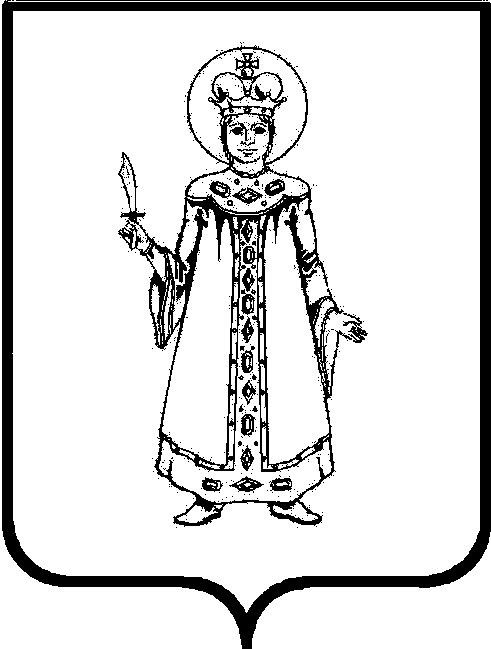 П О С Т А Н О В Л Е Н И ЕАДМИНИСТРАЦИИ СЛОБОДСКОГО СЕЛЬСКОГО ПОСЕЛЕНИЯ УГЛИЧСКОГО МУНИЦИПАЛЬНОГО РАЙОНАот 29.11.2023   № 332Об утверждении Порядка размещения нестационарных торговых объектов на территории Слободского сельского поселенияВ соответствии с Федеральным законом от 6 октября 2003 года № 131-ФЗ «Об общих принципах организации местного самоуправления в Российской Федерации», Федеральным законом от 28 декабря 2009 года № 381-ФЗ «Об основах государственного регулирования торговой деятельности в Российской Федерации», Распоряжения Правительства РФ от 30 января 2021 г. № 208-р «О мерах обеспечения продовольственной безопасности, стимулирования предпринимательской активности и самозанятости граждан, расширения возможностей сбыта продукции отечественных производителей товаров, увеличения доходов и роста благосостояния граждан», Уставом Слободского сельского поселения, в целях упорядочения деятельности в сфере предоставления населению услуг торговли на территории Слободского сельского поселения АДМИНИСТРАЦИЯ ПОСЕЛЕНИЯ ПОСТАНОВЛЯЕТ:1. Утвердить прилагаемый Порядок размещения нестационарных торговых объектов на территории Слободского сельского поселения.2. Настоящее постановление подлежит опубликованию в «Информационном вестнике Слободского сельского поселения» и размещению на сайте Администрации Слободского сельского поселения http://слободское-адм.рф.3. Настоящее постановление вступает в силу с момента его опубликования. 4. Контроль за исполнением настоящего постановления оставляю за собой.Глава АдминистрацииСлободского сельского поселения                                  М.А. АракчееваУТВЕРЖДЕН								              постановлением Администрации Слободского сельского поселенияот 29.11.2023 № 332Порядок 
размещения нестационарных торговых объектов на территории Слободского сельского поселения1. Общие положения1.1. Порядок размещения нестационарных торговых объектов (далее – Порядок) на территории Слободского сельского поселения определяет форму, процедуру и условия по заключению договора с единственным заявителем, форму, процедуру и условия проведения торгов на право размещения нестационарных торговых объектов (далее - торговый объект), правила определения победителя торгов, методику расчета начальной цены торгов и порядок расчетов по итогам их проведения, а также условия договоров на право размещения торговых объектов (далее также объекты).1.2. Для целей настоящего Порядка используются следующие основные понятия и определения:1) нестационарный торговый объект - торговый объект, представляющий собой временное сооружение или временную конструкцию, не связанные прочно с земельным участком вне зависимости от наличия или отсутствия подключения (технологического присоединения) к сетям инженерно-технического обеспечения, в том числе передвижное сооружение, и отвечающий требованиям, утвержденным исполнительным органом государственной власти Ярославской области, осуществляющим функции по выработке государственной политики и нормативно-правовому регулированию в сфере торговли;2) хозяйствующий субъект - юридическое лицо, индивидуальный предприниматель, осуществляющий торговую деятельность на территории Ярославской области;3) соискатель - юридическое лицо, индивидуальный предприниматель, физическое лицо, не являющееся индивидуальным предпринимателем и применяющее специальный налоговый режим "Налог на профессиональный доход", в течение срока проведения эксперимента, установленного Федеральным законом от 27 ноября 2018 года № 422-ФЗ "О проведении эксперимента по установлению специального налогового режима "Налог на профессиональный доход" (далее – самозанятый), обратившиеся в Администрацию Слободского сельского поселения с заявлением о размещении нестационарного торгового объекта на землях или земельных участках, находящихся в государственной или муниципальной собственности.4) открытый аукцион - аукцион открытый по составу участников или закрытый по составу участников, в случае проведения аукциона среди субъектов малого и среднего предпринимательства, победителем которого признается лицо, предложившее наиболее высокую цену за право заключить договор (далее также торги); 5) лот - одно место или несколько мест размещения нестационарных торговых объектов в соответствии с извещением о проведении аукциона;6) претендент - хозяйствующий субъект, имеющий намерение участвовать в аукционе (юридическое лицо; индивидуальный предприниматель; самозанятый);7) заявка на участие в аукционе - подтверждение согласия заявителя принять участие в аукционе;8) участник аукциона - заявитель, подавший заявку на участие в аукционе и допущенный к участию в аукционе;9) победитель аукциона - участник аукциона, предложивший наиболее высокую цену за право заключить договор и не уклонившийся от его подписания;10) оператор электронной площадки - юридическое лицо из числа юридических лиц, определенных Правительством Российской Федерации для проведения закупок в соответствии с Федеральным законом «О контрактной системе в сфере закупок товаров, работ, услуг для обеспечения государственных и муниципальных нужд»;11) организатор аукциона – министерство конкурентной политики Ярославской области. 1.3. Торговые объекты подлежат размещению на основании договоров на право размещения таких объектов, заключаемых по итогам проведения аукционов, за исключением случаев, установленных пунктом 2.1 настоящего Порядка. 1.4. Жалоба на действия (бездействие) организатора торгов или Администрации Слободского сельского поселения, совершенные ими в соответствии с настоящим Порядком, подается в контрольный орган, уполномоченный актом Правительства Ярославской области на рассмотрение таких жалоб.2. Порядок заключения договора на размещение нестационарноготоргового объекта без проведения аукциона2.1. Договор на размещение нестационарного торгового объекта без проведения аукциона заключается в случае если соискателем является юридическое лицо или индивидуальный предприниматель, обладающее имущественными правами на здание (строение, сооружение, нежилое помещение), в котором размещено стационарное предприятие общественного питания, в случае размещения сезонного (летнего) кафе при стационарном предприятии общественного питания в пределах продолжительности сезона.2.2. Договор на размещение нестационарного торгового объекта заключается между Администрацией Слободского сельского поселения и соискателем, обратившимся в Администрацию Слободского сельского поселения с заявлением по установленной Приложением  к Порядку форме 
(далее - заявление), в случаях, предусмотренных пунктом 2.1 настоящего Порядка.К заявлению прилагаются следующие документы:1) копия документа, удостоверяющего личность;2) доверенность, выданная и оформленная в соответствии с гражданским законодательством (при необходимости).2.3. Соискатель также вправе самостоятельно представить в Администрацию Слободского сельского поселения следующие документы:1) выписку из единого государственного реестра юридических лиц, полученную не ранее чем за 30 календарных дней до дня подачи заявления (для юридических лиц);2) выписку из единого государственного реестра индивидуальных предпринимателей, полученную не ранее чем за 30 календарных дней до дня подачи заявления (для индивидуальных предпринимателей);3) копии документов, подтверждающих наличие имущественных прав на здание (строение, сооружение, нежилое помещение), в котором размещено стационарное предприятие общественного питания.В случае если соискателем не были представлены документы, предусмотренные настоящим пунктом, Администрация Слободского сельского поселения запрашивает их или сведения, содержащиеся в таких документах, в рамках межведомственного информационного взаимодействия у государственных органов, органов местного самоуправления либо подведомственных государственным органам или органам местного самоуправления организаций, в распоряжении которых находятся соответствующие документы или информация.Уполномоченный орган не вправе требовать от соискателя представления документов, предусмотренных настоящим пунктом. 2.4. Администрация Слободского сельского поселения в течение 7 рабочих дней со дня представления заявления принимает решение о возврате заявления и приложенных к нему документов соискателю в следующих случаях:1) если лицо, обратившееся с заявлением на размещение нестационарного торгового объекта, не является юридическим лицом или индивидуальным предпринимателем;2) непредставление заявителем документов, предусмотренных пунктом 2.2 настоящего Порядка (в случае, когда представление таких документов требуется в соответствии с пунктом 2.2 настоящего Порядка);3) несоответствие заявления на размещение нестационарного торгового объекта установленной форме.Решение о возврате заявления и приложенных к нему документов соискателю должно быть мотивированным и содержать все основания такого возврата.О принятом в соответствии с настоящим пунктом решении Администрация Слободского сельского поселения письменно уведомляет соискателя в срок не позднее 3 рабочих дней со дня принятия соответствующего решения. 2.5. Администрация Слободского сельского поселения в течение 20 рабочих дней со дня представления документов, предусмотренных пунктом 2.2 настоящего Порядка, осуществляет одно из следующих действий: 1) подписывает и направляет соискателю два экземпляра проекта договора на размещение нестационарного торгового объекта;2) принимает решение об отказе в заключении договора на размещение нестационарного торгового объекта.О принятом в соответствии с подпунктом 2 настоящего пункта решении Администрация Слободского сельского поселения письменно уведомляет соискателя в срок не позднее 5 рабочих дней со дня принятия соответствующего решения.2.6. Решение об отказе в заключении договора на размещение нестационарного торгового объекта принимается по следующим основаниям:1) в документах, представленных соискателем, содержится противоречивая информация;2) земельный участок, расположенный в указанном в заявлении соискателя месте размещения нестационарного торгового объекта обременен правами третьих лиц;3) земельный участок либо его часть расположен(а) в границах зоны с особыми условиями использования территории, установленные ограничения использования земельных участков в которой не допускают использования земельного участка в целях размещения нестационарного торгового объекта;4) у соискателя, обладающего имущественными правами на здание (строение, сооружение, нежилое помещение), в котором размещено стационарное предприятие общественного питания, отсутствуют имущественные права на здание (строение, сооружение, нежилое помещение), в котором размещено стационарное предприятие общественного питания.Решение об отказе в заключении договора на размещение нестационарного торгового объекта должно быть мотивированным и содержать все основания такого отказа.2.7. Администрация Слободского сельского поселения направляет соискателю два экземпляра подписанного проекта договора на размещение нестационарного торгового объекта в случае отсутствия предусмотренных пунктами 2.6 настоящего Порядка оснований для отказа в заключении договора.2.8. В течение 15 календарных дней со дня направления Администрацией Слободского сельского поселения соискателю проекта договора на размещение нестационарного торгового объекта соискатель обязан подписать этот договор и представить его в Администрацию Слободского сельского поселения. В случае не предоставления в течение указанного срока, подписанного со своей стороны договора на право размещения нестационарного торгового объекта в Администрацию Слободского сельского поселения, соискатель признается уклонившимся в заключении договора на право размещения нестационарного торгового объекта, в связи с чем Администрация Слободского сельского поселения объявляет о проведении аукциона в соответствии с разделом 3 настоящего Порядка.2.9. Любой соискатель, в том числе владелец нестационарного торгового объекта, имеющий действующий договор аренды земельного участка, находящегося в муниципальной собственности, используемого в целях размещения нестационарного торгового объекта, или договор на размещение нестационарного торгового объекта, вправе обратиться в Администрацию Слободского сельского поселения с заявлением по установленной Приложением к Порядку форме в целях заключения договора на размещение нестационарного торгового объекта (проведения аукциона в целях предоставления права размещения нестационарного торгового объекта) либо продления срока действующего договора на размещение нестационарного торгового объекта.Администрация Слободского сельского поселения рассматривает указанное заявление в порядке, предусмотренном разделом 3 настоящего Порядка. 3. Порядок заключения договора на размещение нестационарноготоргового объекта по итогам аукциона3.1. Проведение аукциона осуществляется на основании решения Администрации Слободского сельского поселения, принимаемого:1) по инициативе Администрации Слободского сельского поселения;2) в случае поступления в Администрацию Слободского сельского поселения заявления о размещении нестационарного торгового объекта (далее также - заявление о проведении аукциона).Торги на право размещения торговых объектов проводятся в отношении мест, включенных в схемы размещения соответствующих объектов, и осуществляются в форме электронного аукциона. Торги на право размещения нестационарных торговых объектов в местах, отведенных в соответствии с требованиями действующего законодательства для предоставления субъектам малого и среднего предпринимательства, осуществляющим торговую деятельность в соответствии с Федеральным законом «Об основах государственного регулирования торговой деятельности в Российской Федерации», проводятся исключительно среди указанных субъектов (далее - аукционы среди СМП), в остальных случаях аукционы являются открытыми по составу участников (открытые аукционы).Администрация Слободского сельского поселения при направлении уведомления о расторжении договора аренды земельного участка, находящегося в муниципальной собственности, используемого в целях размещения нестационарного торгового объекта, или договора на размещение нестационарного торгового объекта в случае надлежащего исполнения юридическим лицом или индивидуальным предпринимателем своих обязанностей по договору обязана известить владельца нестационарного торгового объекта о возможности заключения договора на размещение нестационарного торгового объекта после проведения аукциона в соответствии настоящим разделом.3.2. К заявлению о проведении аукциона, соискатель, являющийся индивидуальным предпринимателем или самозанятым, обязан приложить копию документа, удостоверяющего личность. В случае, если соискателем является иностранное юридическое лицо, к заявлению о проведении аукциона прилагается надлежащим образом заверенный перевод на русский язык документов о государственной регистрации юридического лица в соответствии с законодательством иностранного государства.Соискатель, являющийся крестьянским (фермерским) хозяйством, созданным одним гражданином, обязан приложить к заявлению о проведении аукциона в целях размещения нестационарного торгового объекта копию документа, удостоверяющего личность. В случае если крестьянское (фермерское) хозяйство создано несколькими гражданами, к заявлению должны быть приложены копия документа, удостоверяющего личность заявителя, копия соглашения о создании крестьянского (фермерского) хозяйства, которые подтверждают полномочия заявителя.3.3. Администрация Слободского сельского поселения в течение 7 рабочих дней со дня представления заявления о проведении аукциона осуществляет одно из следующих действий:1) принимает решение об отказе в назначении аукциона;2) принимает решение о проведении аукциона на право заключения договора на размещение нестационарного торгового объекта, указанного в заявлении соискателя.О принятом в соответствии с настоящим пунктом решении Администрация Слободского сельского поселения письменно уведомляет соискателя в срок не позднее 5 рабочих дней со дня принятия соответствующего решения.3.4. Решение об отказе в назначении аукциона принимается по следующим основаниям:1) лицо, обратившееся с заявлением о проведении аукциона, не является юридическим лицом, индивидуальным предпринимателем или самозанятым;2) заявителем не представлены документы, предусмотренные пунктом 3.2 настоящего Порядка (в случае, когда представление таких документов требуется в соответствии с пунктом 3.2 настоящего Порядка);3) заявление о проведении аукциона не соответствует установленной Порядком форме;4) нестационарный торговый объект, указанный в заявлении о проведении аукциона, отсутствует в схеме размещения нестационарных торговых объектов;5) в случае отсутствия в соответствии с Земельным кодексом Российской Федерации оснований для отказа в предоставлении сформированного и поставленного на кадастровый учет земельного участка, расположенного в указанном в заявлении соискателя месте размещения нестационарного торгового объекта и находящегося в государственной или муниципальной собственности, в аренду для размещения нестационарных торговых объектов. В этом случае (при отсутствии условий для реализации права арендатора соответствующего земельного участка на заключение договора на размещение нестационарного торгового объекта без проведения аукциона в соответствии с подпунктом 1 пункта 2.1 настоящего Порядка) в соответствии со статьями 39.11 и 39.12 Земельного кодекса Российской Федерации может быть назначен и проведен аукцион на право заключения договора аренды земельного участка, находящегося в государственной или муниципальной собственности, для размещения нестационарного торгового объекта;6) при наличии прав третьих лиц на земельный участок, расположенный в указанном в заявлении соискателя месте размещения нестационарного торгового объекта;7) в отношении нестационарного торгового объекта, указанного в заявлении о проведении аукциона, иному соискателю направлен проект договора на размещение нестационарного торгового объекта;8) земельный участок либо его часть расположен(а) в границах зоны с особыми условиями использования территории, установленные ограничения использования земельных участков в которой не допускают использования земельного участка в целях размещения нестационарного торгового объекта.Решение об отказе в назначении аукциона должно быть мотивированным и содержать все основания такого отказа.3.5. Решение о проведении аукциона на право заключения договора на размещение нестационарного торгового объекта должно содержать:1) сведения о предмете договора, в том числе:сведения о местоположении нестационарного торгового объекта с указанием кадастрового номера земельного участка (если имеется) или координат характерных точек границ места размещения нестационарного торгового объекта;сведения о площади места размещения нестационарного торгового объекта;адрес нестационарного торгового объекта (при его наличии);2) сведения о начальном размере платы по договору на размещение нестационарного торгового объекта;3) сведения о размере задатка;4) проект договора на размещение нестационарного торгового объекта;5) указание на закрытый по составу участников аукцион (в случае проведения аукциона среди СМП);6) минимальный ассортиментный перечень товаров и номенклатура дополнительных групп товаров в соответствии со специализацией, предусмотренной схемой размещения нестационарных торговых объектов.Для осуществления аукциона Администрация Слободского сельского поселения направляет заявку, содержащую информацию и документы, предусмотренные пунктом 3.5 настоящего Порядка, а также иную информацию и документы, необходимые для проведения аукциона, организатору торгов, не позднее чем за 10 дней до планируемой даты размещения извещения об осуществлении торгов. В сопроводительном письме Администрации Слободского сельского поселения в адрес организатора аукциона указываются реквизиты Администрации Слободского сельского поселения для перечисления денежных средств, а также адрес в информационно-телекоммуникационной сети Интернет, по которому располагается информация о соответствующей схеме размещения нестационарного торгового объекта.Администрацией Слободского сельского поселения может быть установлено требование о внесении задатка в размере 50% от начальной цены аукциона. В случае если Администрацией Слободского сельского поселения установлено требование о внесении задатка, такое требование в равной мере распространяется на всех участников аукциона и указывается в извещении о проведении аукциона.По результатам аукциона выигравшее его лицо приобретает право на заключение договора на право размещения торгового объекта по цене права на размещение соответствующего объекта, предложенной в ходе проведения аукциона.Выигравшим аукцион признается лицо, предложившее наиболее высокую цену договора на право размещения соответствующего объекта.Договор заключается с единственным заявителем или победителем аукциона и Администрацией Слободского сельского поселения по соответствующим формам согласно приложению 3 к Порядку.Администрирование средств, поступающих по Договору, осуществляется Администрацией Слободского сельского поселения.3.6. Организатор аукциона определяет дату, время, порядок проведения аукциона, сроки подачи заявок на участие в аукционе, величину повышения начального размера платы по договору на размещение нестационарного торгового объекта («шаг аукциона»), оператора электронной площадки. «Шаг аукциона» устанавливается в пределах пяти процентов начального размера платы по договору на размещение нестационарного торгового объекта.Организатор аукциона организует размещение извещения о проведении аукциона, информацию о результатах аукциона, создает аукционную комиссию, организует рассмотрение заявок участников аукциона, размещение протоколов, составленных в ходе проведения аукциона.В состав комиссии входят представители организатора аукциона и Администрации Слободского сельского поселения. Порядок работы комиссии утверждается организатором аукциона. Состав комиссии не может быть менее трех человек, включая председателя комиссии. Решения комиссии принимаются простым большинством голосов. В случае равенства голосов, голос председателя комиссии является решающим.  3.7. Для участия в электронном аукционе претендент подает заявку на участие в электронном аукционе и вносит задаток в соответствии с условиями проведения электронного аукциона (в случае установления требования о внесении задатка). Прием заявок и проведение аукциона осуществляется в электронном виде на электронной площадке в соответствии с регламентом электронной площадки.3.8. Начальная цена аукциона (также начальный размер платы по договору) на право размещения торговых объектов определяется в соответствии с Методикой определения начальной цены аукциона на право размещения нестационарных торговых объектов (приложение 2 к Порядку).3.9. Извещение о проведении аукциона размещается на сайте оператора электронной площадки не менее чем за 20 календарных дней до окончания срока приема заявок. Указанное извещение должно быть доступно для ознакомления всем заинтересованным лицам без взимания платы. Информация о размещенном извещении о проведении аукциона в течение двух рабочих дней с даты размещения на сайте оператора электронной площадки размещается на сайтах организатора аукциона и Администрации Слободского сельского поселения в информационно-телекоммуникационной сети Интернет (далее - официальные сайты) в целях привлечения к аукциону наиболее широкого круга участников. 3.10. Извещение о проведении аукциона должно содержать сведения:1) об организаторе аукциона;2) об Администрации Слободского сельского поселения и о реквизитах решения о проведении аукциона;3) о дате, времени и порядке проведения аукциона, об операторе электронной площадки;4) о предмете аукциона (лотах), в том числе о местоположении нестационарного торгового объекта, площади места его размещения, типе торгового объекта; кадастровом номере земельного участка, если он имеется, сезонности или несезонности нестационарного торгового объекта, его специализации;5) о начальном размере платы по договору (начальной цене аукциона) на размещение нестационарного торгового объекта;6) о «шаге аукциона», который указывается в виде процента от начальной цены аукциона;7) о форме заявки на участие в аукционе, порядке ее приема, о дате и времени начала и окончания приема заявок на участие в аукционе, дате определения участников электронного аукциона;8) требование о внесении задатка с указанием размера задатка, порядка его внесения, о порядке его возврата в случае установления Администрацией Слободского сельского поселения такого требования;9) о сроке действия договора на размещение нестационарного торгового объекта;10) о закрытом по составу участников аукционе с указанием требований к категории участников такого аукциона в случае проведения аукциона среди СМП;11) о сроке и порядке внесения цены договора на право размещения соответствующего объекта;12) об ассортиментном перечне продовольственных товаров, предусмотренном схемой размещения нестационарных торговых объектов, обязательных к продаже в соответствующем нестационарном торговом объекте. 3.11. Обязательным приложением к размещаемому извещению о проведении аукциона является проект договора на размещение нестационарного торгового объекта.3.12. Администрация Слободского сельского поселения вправе отказаться от проведения электронного аукциона не позднее чем за 3 дня до даты его проведения. В случае выявления Администрацией Слободского сельского поселения обстоятельств, указанных в подпунктах 3 - 8 пункта 3.4 настоящего Порядка, после принятия решения о проведении аукциона Администрация Слободского сельского поселения принимает решение об отказе в проведении аукциона. Извещение об отказе в проведении аукциона направляется Администрацией Слободского сельского поселения организатору аукциона в течение 1 рабочего дня с момента его принятия. Организатор аукциона в течение 1 рабочего дня после поступления извещения об отмене аукциона размещает его на сайте оператора электронной площадки. Внесенные претендентами задатки возвращаются им в соответствии с регламентом электронной площадки.3.13. Для участия в аукционе претенденты представляют в установленный в извещении о проведении аукциона срок следующие документы:1) заявку на участие в аукционе;2) документ, который подтверждает полномочия руководителя юридического лица на осуществление действий от имени юридического лица (копия решения о назначении этого лица или о его избрании) и в соответствии с которым руководитель юридического лица обладает правом действовать от имени юридического лица без доверенности;3) надлежащим образом заверенный перевод на русский язык документов о государственной регистрации юридического лица в соответствии с законодательством иностранного государства в случае, если претендентом является иностранное юридическое лицо;4) копии документов, удостоверяющих личность претендента (для индивидуальных предпринимателей);5) документ, подтверждающий внесение задатка, если требование об установлении задатка содержится в извещении о проведении аукциона;6) копию документа, удостоверяющего личность претендента (для глав крестьянских (фермерских) хозяйств), копию соглашения о создании крестьянского (фермерского) хозяйства (в случае если претендент является крестьянским (фермерским) хозяйством, созданным несколькими гражданами).В случае если от имени претендента действует его представитель по доверенности, к заявке должна быть приложена доверенность на осуществление действий от имени претендента, оформленная в установленном порядке, или нотариально заверенная копия такой доверенности. В случае если доверенность на осуществление действий от имени претендента подписана лицом, уполномоченным руководителем юридического лица, заявка должна содержать также документ, подтверждающий полномочия этого лица.3.14. Организатор аукциона не вправе требовать представление иных документов, за исключением документов, указанных в пункте 3.13 настоящего Порядка. 3.15. К участникам аукциона устанавливается требование о том, что в отношении участника аукциона не проводится ликвидация и отсутствует решение арбитражного суда о введении внешнего управления или продлении его срока, о признании участника аукциона несостоятельным (банкротом) и об открытии конкурсного производства.3.16. Один претендент вправе подать только одну заявку на участие в электронном аукционе по каждому лоту.3.17. Заявка на участие в аукционе, поступившая по истечении срока приема заявок, возвращается претенденту в день ее поступления.3.18. Претендент, подавший заявку на участие в электронном аукционе, вправе отозвать заявку на участие в электронном аукционе не позднее окончания срока подачи заявок, направив об этом уведомление оператору электронной площадки. Внесенный задаток возвращается оператором электронной площадки в соответствии с регламентом электронной площадки.3.19. Претендент не допускается к участию в аукционе в следующих случаях:1) непредставление необходимых для участия в аукционе документов или наличие в таких документах недостоверных сведений;2) непоступление задатка на дату рассмотрения заявок на участие в аукционе;3) подача заявки на участие в аукционе лицом, которое в соответствии с настоящим Порядком не имеет права быть участником аукциона, в том числе не соответствует требованиям, установленным в пункте 3.15 настоящего Порядка.3.20. Отказ в допуске к участию в электронном аукционе по иным основаниям, кроме указанных в пункте 3.19 настоящего Порядка, не допускается.3.21. После срока окончания подачи заявок оператор электронной торговой площадки обеспечивает доступ Администрации Слободского сельского поселения и Организатору закупки к поданным претендентами заявкам.3.22.	Решение о признании претендентов участниками аукциона принимается аукционной комиссией в срок, не превышающий 3 рабочих дня с даты окончания приема заявок. Аукционная комиссия рассматривает заявки и документы претендентов, устанавливает факт поступления от претендентов задатков на основании предоставленной оператором электронной площадки информации (в случае установления требования о внесении задатка). По результатам рассмотрения документов аукционная комиссия принимает решение о признании претендентов участниками аукциона или об отказе в допуске претендентов к участию в аукционе, которое оформляется протоколом рассмотрения заявок, размещаемым на электронной площадке, с указанием причин отказа в допуске к участию в аукционе.3.23.	Протокол рассмотрения заявок на участие в аукционе подписывается членами аукционной комиссии в срок, указанный в пункте 3.22 настоящего Положения, и размещается в указанный срок на сайте оператора электронной площадки. Указанный протокол должен содержать перечень заявок с указанием имен (наименований) претендентов, имена (наименования) претендентов, признанных участниками аукциона или идентификационные номера заявок, а также имена (наименования) претендентов или идентификационные номера заявок, которым отказано в признании их участниками аукциона с указанием оснований для такого отказа. Претендент приобретает статус участника аукциона с момента подписания комиссией протокола, указанного в настоящем пункте.3.24. Внесенный задаток претендентам, не допущенным к участию в электронном аукционе, возвращается оператором электронной площадки в соответствии с регламентом электронной площадки.3.25. Процедура аукциона проводится в день и время, указанные в извещении о проведении аукциона, путем последовательного повышения участниками начального размера платы по договору на величину, равную либо кратную величине «шага аукциона». Ход проведения процедуры электронного аукциона фиксируется оператором электронной площадки путем оформления протокола об итогах электронного аукциона. Протокол об итогах электронного аукциона размещается оператором электронной площадки на электронной площадке после окончания электронного аукциона в соответствии с регламентом электронной площадки и подписывается организатором аукциона. 3.26. Внесенные в качестве задатков денежные средства возвращаются оператором электронной площадки в соответствии с регламентом электронной площадки.Задаток, внесенный лицом, признанным победителем аукциона, а также задаток, внесенный лицом, с которым договор на размещение нестационарного торгового объекта заключается в соответствии с пунктом 3.28 настоящего Порядка, засчитываются в оплату по договору на размещение нестационарного торгового объекта. Задатки, внесенные указанными лицами, не заключившими в установленном порядке договор на размещение нестационарного торгового объекта вследствие уклонения от заключения указанного договора, не возвращаются.Администрация Слободского сельского поселения в течение 3 рабочих дней со дня определения победителя электронного аукциона направляет подписанный Договор победителю. Срок подписания Договора для победителя составляет 5 рабочих дней со дня его получения.3.27. В случае если победитель электронного аукциона не подписал Договор в установленный срок, и (или) не уплатил цену Договора в установленном порядке и размере, победитель электронного аукциона признается уклонившимся от заключения Договора, и денежные средства, внесенные им в качестве задатка, не возвращаются. Протокол о признании победителя электронного аукциона уклонившимся от заключения Договора размещается на сайте электронной площадки в течение 1 рабочего дня со дня его составления.3.28. В случае уклонения победителя электронного аукциона от заключения Договора Администрация Слободского сельского поселения в течение 2 рабочих дней со дня размещения на сайте электронной площадки протокола о признании победителя электронного аукциона уклонившимся от заключения Договора предлагает участнику электронного аукциона, сделавшему предпоследнее предложение о цене договора, заключить Договор в срок, не превышающий 5 рабочих дней, по цене, предложенной участником электронного аукциона, сделавшим предпоследнее предложение о цене Договора. Участник электронного аукциона, сделавший предпоследнее предложение о цене договора, вправе заключить Договор путем направления в Администрацию Слободского сельского поселения подписанного Договора в установленный для его заключения срок и при условии соблюдения таким участником требований пункта 3.29 Порядка.3.29. Оплата цены Договора на право размещения торговых объектов (киосков, павильонов) осуществляется победителем электронного аукциона (участником электронного аукциона, сделавшим предпоследнее предложение о цене Договора, в случае уклонения победителя аукциона от заключения Договора) в следующем порядке и размере:50% цены Договора - единовременным платежом до подписания Договора;50% цены Договора - в рассрочку ежегодно равными частями в течение первого месяца каждого года действия Договора, начиная с третьего года. При этом на вносимую ежегодно сумму денежных средств производится начисление процентов, размер которых равняется ставке рефинансирования Центрального банка Российской Федерации, действующей на дату внесения очередного ежегодного платежа.Победитель электронного аукциона (участник электронного аукциона, сделавший предпоследнее предложение о цене Договора, в случае уклонения победителя электронного аукциона от заключения Договора) вправе досрочно оплатить цену Договора.3.30. Электронный аукцион является несостоявшимся, если на электронный аукцион не подано ни одной заявки или если по результатам рассмотрения заявок на участие в электронном аукционе принято решение об отказе в допуске к участию в электронном аукционе всем претендентам, подавшим заявки.3.31. Электронный аукцион признается несостоявшимся, если в нем участвовал только один участник, в том числе если на участие в электронном аукционе подана единственная заявка, или по результатам рассмотрения заявок на участие в электронном аукционе принято решение о допуске к участию в электронном аукционе только одного претендента.В случае принятия решения о допуске к участию в электронном аукционе только одного претендента, в том числе единственно подавшего заявку на участие в электронном аукционе, Договор заключается с единственным участником электронного аукциона по начальной цене электронном аукционе.3.32. Администрация Слободского сельского поселения в случаях, указанных в пункте 3.30 Порядка, а также в случае, если Договор не был заключен с победителем электронного аукциона или участником электронного аукциона, сделавшим предпоследнее предложение о цене электронного аукциона, вправе объявить о проведении повторного электронного аукциона либо заключить договор с соискателем, направившим заявление в соответствии с пунктом 3.2 настоящего раздела.3.33. Заявки на участие в электронном аукционе, документы, составленные в ходе проведения электронного аукциона, хранятся в течение 5 лет, а Договор - в течение 5 лет после истечения срока его действия.4. Условия Договора4.1. Существенными условиями Договора являются:1) основания заключения Договора;2) цена Договора, определяемая по результатам аукциона (за исключением случая, если аукцион признан несостоявшимся), а также порядок и сроки ее внесения;3) характеристики места размещения объекта (местоположение (адрес) и площадь);4) тип и специализация торгового объекта;5) срок действия Договора, в течение которого подлежит размещению соответствующий объект;6) обязательства владельца объекта, связанные с размещением и функционированием объекта, (далее - владелец объекта);7) условие об ответственности владельца объекта.4.2. Срок действия Договора составляет:- для павильонов, киосков - 8 лет;- для автолавок, автомагазинов, автоприцепов (тонаров) - 5 лет;- для лотков, палаток, не являющихся сезонными торговыми объектами, - 2 года;- для сезонных торговых объектов (объектов (тележка, изотермическая емкость, кега, лоток, палатка), в которых торгуют сезонными товарами) - 2 года.4.3. Передача или уступка владельцем объекта прав и обязанностей по Договору третьим лицам не допускается.4.4. Администрация Слободского сельского поселения, заключившая Договор с владельцем объекта, вправе в одностороннем порядке отказаться от исполнения Договора в случаях:1) неосуществления владельцем объекта деятельности на месте размещения объекта в течение 3 месяцев со дня заключения Договора;2) ликвидации юридического лица, прекращения деятельности физическим лицом в качестве индивидуального предпринимателя;3) наличия двух и более нарушений законодательства в сфере продажи табачной продукции, а также санитарно-эпидемиологических требований к организациям торговли, либо наличия хотя бы одного нарушения законодательства в сфере продажи алкогольной продукции при осуществлении торговой деятельности на объекте владельца объекта, установленных в решениях компетентных органов о привлечении виновных лиц к административной ответственности, вступивших в законную силу;4) наличия подтвержденных актами о соблюдении условий Договора трех и более нарушений владельцем объекта обязательств по Договору, за исключением обязательств по внесению цены Договора;5) просрочки исполнения обязательств по внесению цены Договора более чем на 20 дней;6) необходимости освобождения места размещения объекта для нужд поселения или района (предоставление земельного участка в соответствии с земельным законодательством; строительство, реконструкция объектов муниципального значения; благоустройство сельских территорий) при отказе владельца объекта переместить его на компенсационное место размещения;7) передачи владельцем объекта прав и обязанностей по Договору третьим лицам, если такая передача не предусмотрена Договором.4.5. Договор может быть расторгнут по соглашению сторон, в том числе при отказе владельца объекта от права на размещение соответствующего объекта.4.6. В случае необходимости освобождения места для размещения торгового объекта для нужд поселения или района и внесения в связи с этим изменений в схему размещения нестационарных торговых объектов владельцу объекта при его согласии без торгов предоставляется компенсационное место размещения, включенное в схему размещения нестационарных торговых объектов. При этом в Договор вносятся изменения, касающиеся местоположения (адреса) места размещения торгового объекта; иные условия Договора изменению не подлежат. Предлагаемое место размещения торгового объекта должно быть равнозначным по площади занимаемому месту размещения объекта и находиться в границах того же населенного пункта. Дополнительное соглашение о внесении изменений в Договор направляется владельцу объекта в течение 3 рабочих дней со дня внесения в схему размещения нестационарных торговых объектов изменения об исключении занимаемого места размещения объекта и подлежит рассмотрению владельцем объекта в течение 5 рабочих дней со дня его получения. Владелец объекта своими силами и за свой счет перемещает торговый объект с места его размещения на компенсационное место не позднее 7 дней со дня подписания дополнительного соглашения. В случае не подписания дополнительного соглашения в указанные сроки Договор подлежит расторжению в одностороннем порядке по основанию, указанному в подпункте 6 пункта 4.4 раздела 4 Порядка.4.7. На основании Договора Администрация Слободского сельского поселения в течение 5 рабочих дней со дня заключения Договора выдает владельцу объекта Паспорт на размещение нестационарного торгового объекта (далее - Паспорт) по форме согласно приложению 4 к Порядку.Паспорт в течение всего срока эксплуатации объекта должен находиться и предъявляться по требованию контролирующих и надзорных органов. Паспорт размещается в доступном месте.